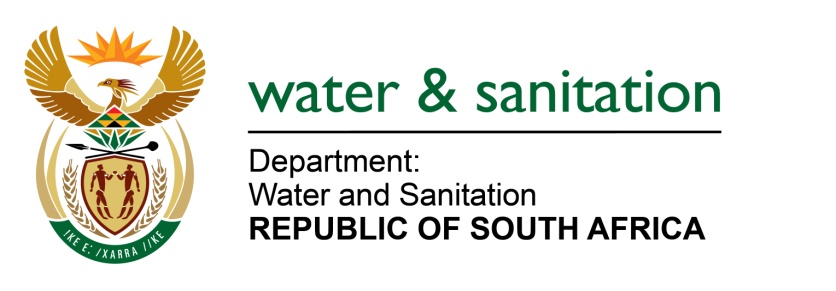 NATIONAL ASSEMBLYFOR WRITTEN REPLYQUESTION NO 1203DATE OF PUBLICATION IN INTERNAL QUESTION PAPER:  27 MARCH 2015(INTERNAL QUESTION PAPER NO. 9)1203.	Mr L J Basson (DA) to ask the Minister of Water and Sanitation:(1)	In which municipalities are the estimated 88 127 bucket toilets in formal areas;(2)	how many bucket toilets are there in respect of each municipality;(3)	what is the (a) timeframe and (b) cost of replacing these bucket toilets?											NW1408E---00O00---REPLY:(1)	A study conducted in July 2012 suggested that the backlog for buckets in formal areas is estimated at 58 010; a substantial drop from the 88 127. The latter was further clarified in as far as the Nelson Mandela Bay Metro which had 19 444 buckets with an unsubstantiated claim of a further 100 buckets in the informal areas which was to be deducted from the 88 127. A second clarification came from the Free State Province in that the initial backlog was 42 815, however, after clarification reduced to 32 042 (a drop in 10 773), thus arriving at 57 910 in formal areas. 	However, the Department has verified the buckets in formal areas which amount to 58 453. 	(2)	Refer to table below. 	-3-	(3)(a) 	All buckets in the formal areas will be eradicated by end of the financial year. 	(3)(b) The programme is estimated to cost R975 339 000,00.---00O00---ProvinceMunicipalityProject NameTotalEastern CapeMakanaGrahamstown737Makana 2Grahamstown288Sundays River ValleyPatterson1245BaviaansSteyterville14Joe GgabiSteynburg985Chris HaniIndwe89IkhweziJansenville21Blue CraneSomerset east4NdlambeNemato2230TOTAL5613ProvinceMunicipalityProject AreaTotalNorthern CapeDikgatlongProteahof277Koopmansfontein37PhokoaneMalelwane85Ga-SegonyanaBathlaros498EmthanjeniBritstown424ThembelihleHopetown52TsantsabaneMaranteng791Postdene450KharaHaisRosedale2682Pabalello533Louisvale800DekotaWeg306Kameelmond122Kalksloot138RenosterburgPetrusvillePh 220Phillipstown107SiyacumaBreipal282Bongani555Bongani - Reservoir49BonganiPhomolong31Griekwastad527Campbell596SiyathembaMarydale175Sol PlaatjieRitchie1345Freedom Park167Promised Land787UbuntuVictoria West890Nama-KhoiVarious Sites192Kai GaribVarious Sites800TOTAL13 718North WestCity of MatlosanaJouberton /Kanana293Kanana73LekwaTeemaneBoitumelong230TOTAL596ProvinceMunicipalityProject AreaTotalFree StateMohokareSmithfield148Fauresmith36Bethulie23Trompsburg149Zastron90Rouxville756NalediDewetsdorp191Dihlabeng LMRosendal976Mantsopa LMTweespruit1266Hobhouse1224Phumelela LMMemel568Vrede150Mafube LMCornelia612Villiers1056Frankfort2105Tweeling304Ngwathe LMHeilbron1584Vredefort1120Nala LMWesselsbron1800Masilonyana LMTheunissen1438Hennenman2848Winburg180Matjhabeng LMVirginia2240Matjhabeng LMOdendaalsrus264Tokologo LMHertzogville294Setsoto LMMarquard1431Ficksburg5396Senegal2913Clocolan3379NketoanaPetrusSteyn2424Lindley517Arlington210Reitz834TOTAL38526